.POINT-CROSS, RONDE ¼ TURN, ½ TURN, ROCK STEPSHUFFLE ½ LEFT, ROCK STEP, SHUFFLE ½ RIGHT, ROCK STEPOptional: on counts 5&6, you can do 1 ½ traveling turn rightSWING, SWING, COASTER STEP, LOCK, CLAP, CLAP¼ TURN, COASTER STEP, PIVOT, ¼ TURN, GRAPEVINE, KICK BALL CROSSREPEATGeorgia Winder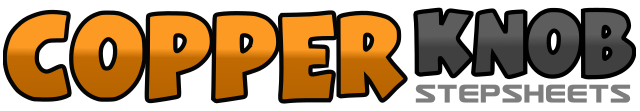 .......Count:32Wall:4Level:Intermediate/Advanced mixed rhythm.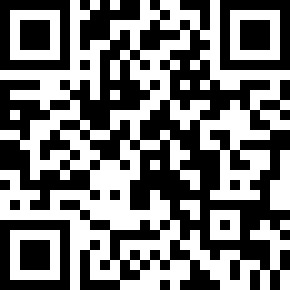 Choreographer:Scott Schrank (USA)Scott Schrank (USA)Scott Schrank (USA)Scott Schrank (USA)Scott Schrank (USA).Music:Who Wouldn't Wanna Be Me - Keith UrbanWho Wouldn't Wanna Be Me - Keith UrbanWho Wouldn't Wanna Be Me - Keith UrbanWho Wouldn't Wanna Be Me - Keith UrbanWho Wouldn't Wanna Be Me - Keith Urban........1-2Point right toe right; cross right over left keeping toe point3&4Swing right foot around and behind left; with weight on right foot make ¼ turn right shifting weight to left; step forward right5-6Step left foot forward; make ½ turn right on balls of feet7-8Rock left foot forward; recover weight to right foot1&2While making ½ turn to the left, step left; bring right foot to left; step forward left (left-right-left)3-4Rock forward on right foot; recover weight to left foot5&6While making ½ turn to the right, step right; bring left foot to right; step forward right (right-left-right)7-8Rock forward on left foot; recover weight to right foot&1Swing left leg out in circular motion: end with left behind right&2Swing right leg out in circular motion; end with right behind left&3Swing left leg out in circular motion; end with left behind right&4Step right foot back; step left forward5-6Step forward right; slide left behind right while lifting right heel (right knee should be bent)7&8Hold; clap; clap (weight should be on left)&1Swing right leg in circular motion making ¼ turn right; step weight on right&2Bring left next to right; step forward right3-4Step forward left; pivot ½ turn right on balls of feet5&6Step left foot left making ¼ turn right; step right behind left; step left foot left7&8Kick right foot forward; bring right foot home; cross left over right